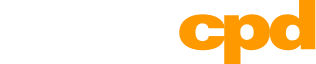 FOUNDATION SEMINAR IN SURGERY AND PERIOPERATIVE MEDICINECase Study 1: Antiplatelet and Antihypertensive ManagementPrepared by Janelle Penno, March 2021Reviewed by the SHPA Surgery and Perioperative Specialty Practice Stream Leadership Committee, February 2019Mrs AC is your next patient in the pre-admission clinic.  She is planned to undergo a Wide Local Excision of a nasal Basal Cell Carcinoma in 14 days.  She is a 72 year old female with a past medical history of stroke and hypertension.  Her current medications include aspirin 100mg daily and furosemide 40mg twice daily.Question 1:  What would you recommend for the management of Mrs AC’s aspirin before surgery?  How would this recommendation change if she was having major surgery?Question 2:  During your consultation the patient tells you that they stopped takin their aspirin 2 days ago because their GP told them to.  What would you advise the patient in this situation?Mr DT is your next patient in the pre-admission clinic.  He is booked for a laparoscopic right hemicolectomy next week.  You note the following on his patient health questionnaire:67 year old male, non-smokerPast Medical History:  Angina, Hypertension, OsteoarthritisCurrent Medications:  Aspirin, Clopidogrel, Metoprolol, Ramipril, ParacetamolQuestion 3:  What additional information would you need to determine the management plan for his antiplatelet agents perioperatively?During the interview you determine the following:Current medications:Aspirin 100mg maneClopidogrel 75mg maneMetoprolol 75mg twice dailyRamipril 5mg nocteParacetamol 665mg 2 tablets twice dailyGlyceryl Trinitrate Spray when required (never used)Past medical history:STEMI (October 2020)2 x Drug eluting stentsNo chest pain sinceHypertensionOsteoarthritisObservations:Blood pressure 165/90 mmHgHeart rate 70 beats per minuteSpO2 98% on room airQuestion 4:  What would you recommend for the management of Mr DT’s antiplatelets prior to surgery?Question 5:  Mr GB ia the next patient in the pre-admission clinic. He is a 64 year old male with a past history of peripheral vascular disease having had multiple stents inserted and a femoral-popliteal bypass in 2019. His current medications include metoprolol 25mg BD and Clopidogrel 75mg daily. He is planned to have a left colectomy in 10 days time. How would you recommend management of his antiplatelets?